Об утверждении Порядка принятия решения о предоставлениипенсии за выслугу лет лицам, замещавшим муниципальные должности и должности муниципальной службы в Николаевском сельском поселении Щербиновского районаВо исполнение решения Совета Николаевского сельского поселения  Щербиновского района от 1  марта 2019 года № 3 «Об утверждении Положения о пенсии за выслугу лет лицам, замещавшим муниципальные должности и должности муниципальной службы в Николаевском сельском поселении Щербиновского района», для предоставления пенсии за выслугу лет лицам, замещавшим муниципальные должности и должности муниципальной службы в Николаевском сельском поселении Щербиновского района  п о с т а н о в л я ю:1. Утвердить Порядок принятия решения о предоставлении пенсии за выслугу лет лицам, замещавшим муниципальные должности и должности муниципальной службы в Николаевском сельском поселении Щербиновского района (прилагается).2. Муниципальному казенному учреждению муниципального образования Щербиновский район «Централизованная межотраслевая бухгалтерия» (Привалова) обеспечить выплату пенсии за выслугу лет.3. Финансовому отделу администрации Николаевского сельского поселения Щербиновского района (Заяц) обеспечить финансирование выплаты пенсии за выслугу лет за счет средств бюджета Николаевского сельского поселения Щербиновского района.4. Отделу по общим и юридическим вопросам администрации Николаевского сельского поселения Щербиновского района (Парасоцкая) разместить настоящее постановление на официальном сайте администрации Николаевского сельского поселения Щербиновского  района.5. Опубликовать настоящее постановление в периодическом печатном издании «Информационный бюллетень администрации Николаевского сельского поселения Щербиновского района». 6. Контроль за выполнением настоящего постановления оставляю за собой.ГлаваНиколаевского сельского поселения Щербиновского района 					                    Н.Г. СиротенкоПОРЯДОКпринятия решения о предоставлении пенсии за выслугу лет лицам, замещавшим муниципальные должности и должности муниципальной службы в Николаевском сельском поселении Щербиновского района1. Порядок принятия решения о предоставлении пенсии за выслугу лет лицам, замещавшим муниципальные должности и должности муниципальной службы в Николаевском сельском поселении Щербиновского района (далее – Порядок) определяет процедуру принятия решения о предоставлении пенсии за выслугу лет лицам, замещавшим муниципальные должности и должности муниципальной службы в Николаевском сельском поселении Щербиновского района (далее – лицо, замещавшее муниципальную должность (должность муниципальной службы).2. Действие Порядка распространяется на лиц, указанных в  разделе 2 Положения о пенсии за выслугу лет лицам, замещавшим муниципальные должности и должности муниципальной службы в Николаевском сельском поселении Щербиновского района, утвержденного решением Совета Николаевского сельского поселения Щербиновского района от 1 марта 2019 года № 3 «Об утверждении Положения о пенсионном обеспечении за выслугу лет лиц, замещавших муниципальные должности и должности муниципальной службы в Николаевском сельском поселении Щербиновского района» (далее - Положение) при наличии условий, дающих право на пенсию за выслугу лет, предусмотренных разделом 3 Положения.3. Лицо, замещавшее муниципальную должность (должность муниципальной службы) подает письменное заявление по форме согласно приложению № 1 к настоящему Порядку в администрацию Николаевского сельского поселения (далее – Администрация), в которой оно замещало соответствующую должность перед увольнением и представляет следующие документы:паспорт или иной заменяющий его документ, удостоверяющий личность и подтверждающий принадлежность к гражданству Российской Федерации;трудовую книжку;военный билет, справку о прохождении государственной службы иных видов (при наличии);документы, подтверждающие стаж муниципальной службы (работы), в случае если сведения о стаже муниципальной службы (работы) не подтверждаются трудовой книжкой;справку органа, осуществляющего пенсионное обеспечение, о назначенной страховой пенсии по старости, страховой пенсии по инвалидности, страховой пенсии по старости, назначенной на период до наступления возраста, дающего право на страховую пенсию по старости, в том числе досрочно назначенной, с указанием федерального закона, в соответствии с которым она назначена, и размера назначенной пенсии, датированную месяцем обращения.Лицо, замещавшее муниципальную должность (должность муниципальной службы) может обращаться за пенсией за выслугу лет в любое время после возникновения права на нее и назначения страховой пенсии по старости, страховой пенсии по инвалидности, страховой пенсии по старости, назначенной на период до наступления возраста, дающего право на страховую пенсию по старости, в том числе досрочно назначенной, без ограничения каким-либо сроком путем подачи соответствующего заявления.4. В случае упразднения (ликвидации) Администрации заявление о назначении пенсии за выслугу лет подается в орган местного самоуправления, которому переданы функции упраздненной (ликвидированной) Администрации.5. Заявление о назначении пенсии за выслугу лет регистрируется в день его подачи (получения по почте) в Администрации, в котором лицо, замещавшее муниципальную должность (должность муниципальной службы), замещало соответствующую должность перед увольнением.6. При приеме заявления о назначении пенсии за выслугу лет лица, замещавшего муниципальную должность (должность муниципальной службы), имеющего право на пенсию за выслугу лет, и при наличии документов для ее назначения, предусмотренных пунктом 3 настоящего Порядка, специалист Администрации, в котором лицо, замещавшее муниципальную должность и (должность муниципальной службы), замещало соответствующую должность перед увольнением:1) проверяет правильность оформления заявления и соответствие изложенных в нем сведений документу, удостоверяющему личность, и иным представленным документам;2) сличает подлинники документов с их копиями и удостоверяет их;3) регистрирует заявление и выдает расписку-уведомление, в которой указываются дата приема заявления, перечень недостающих документов и сроки их представления;4) оказывает содействие в получении документов, предусмотренных абзацем пятым пункта 3 настоящего Порядка, для назначения пенсии за выслугу лет.7. Если к заявлению о назначении пенсии за выслугу лет лицом, замещавшим муниципальную должность (должность муниципальной службы), не представлены все документы, предусмотренные пунктом 3 настоящего Порядка, специалист Администрации дает письменные разъяснения о необходимости представления недостающих документов в течение 14 рабочих дней со дня регистрации заявления о назначении пенсии за выслугу лет и возможности оказания содействия в получении документов, предусмотренных абзацем пятым пункта 3 настоящего Порядка.В случае если лицо, замещавшее муниципальную должность (должность муниципальной службы), не представило недостающие документы в установленный срок, принятые документы возвращаются в течение 3 рабочих дней без рассмотрения.Основания для возврата документов без рассмотрения в случае оказания Администрацией, содействия в получении документов, предусмотренных абзацем пятым пункта 3 настоящего Порядка, отсутствуют.8. Администрация в течение 14 рабочих дней со дня регистрации заявления лица, имеющего право на пенсию за выслугу лет, со всеми необходимыми документами, рассматривает их, оформляет справку о должностях, периоды службы (работы) в которых включаются в стаж муниципальной службы для назначения пенсии за выслугу лет по форме согласно приложению № 2 к настоящему Порядку и представление о назначении пенсии за выслугу лет по форме, согласно приложению № 3 к настоящему Порядку и направляет их и следующие документы в комиссию по назначению пенсии за выслугу  лет лицам, замещавшим муниципальные должности и должности муниципальной службы в Николаевском сельском поселении Щербиновского района  (далее – Комиссия):заявление лица о назначении пенсии за выслугу лет;копию паспорта или иного заменяющего его документа, удостоверяющего личность и подтверждающего принадлежность к гражданству Российской Федерации;справку органа, осуществляющего пенсионное обеспечение, о назначенной страховой пенсии по старости, страховой пенсии по инвалидности, страховой пенсии по старости, назначенной на период до наступления возраста, дающего право на страховую пенсию по старости, в том числе досрочно назначенной, с указанием федерального закона, в соответствии с которым она назначена, и размера назначенной пенсии, датированная месяцем обращения;копию приказа (распоряжения) об освобождении от должности муниципальной службы;копию трудовой книжки;копию военного билета, справка о прохождении государственной службы иных видов (при наличии);документы, подтверждающие стаж муниципальной службы (работы), в случае если сведения о стаже муниципальной службы (работы) не подтверждаются трудовой книжкой.9. Стаж муниципальной службы для назначения пенсии за выслугу лет устанавливается в соответствии с Законом Краснодарского края от 27 сентября 2007 года № 1324-КЗ «О порядке исчисления стажа муниципальной службы в Краснодарском крае».10. При рассмотрении документов, представленных для назначения пенсии за выслугу лет лицу, замещавшему муниципальную должность (должность муниципальной службы), Комиссия в течение 14 рабочих дней со дня получения всех необходимых документов:1) осуществляет проверку правильности оформления представленных документов;2) принимает меры по фактам представления документов, содержащих недостоверные сведения;3) готовит заключение о возможности назначении пенсии за выслугу лет либо об отказе в ее назначении на основании совокупности представленных документов и направляет главе Николаевского сельского поселения Щербиновского района (далее – Глава)  для принятия решения.11. В назначении пенсии за выслугу лет отказывается по следующим основаниям:1) несоответствие статуса заявителя категории лиц, указанных в пункте 1.2. раздела 1 Положения;2) несоблюдение условий предоставления пенсии за выслугу лет, предусмотренных пунктом 2.2. раздела 2 Положения.12. Глава в течение 5 рабочих дней со дня получения всех необходимых документов от Комиссии принимает решение о назначении пенсии за выслугу лет, устанавливает размер пенсии за выслугу лет в соответствии с разделом 3 Положения либо принимает решение об отказе в назначении пенсии за выслугу лет и о принятом решении в письменной форме сообщает заявителю в течение 5 рабочих дней со дня принятия решения о назначении пенсии за выслугу лет или об отказе в ее назначении.Решение о назначении пенсии за выслугу лет оформляется постановлением администрации Николаевского сельского поселения Щербиновского района о назначении пенсии за выслугу лет (далее - Постановление).13. Пенсия за выслугу лет назначается с 1-го числа месяца, в котором лицо, замещавшее муниципальную должность (должность муниципальной службы), обратилось за ней в Администрацию, но не ранее дня, следующего за днем освобождения от соответствующей должности, и не ранее дня, с которого назначена страховая пенсия по старости, страховая пенсия по инвалидности, страховая пенсия по старости, назначенная на период до наступления возраста, дающего право на страховую пенсию по старости, в том числе досрочно назначенная. Днем обращения за назначением пенсии за выслугу лет является день регистрации заявления со всеми необходимыми документами в Администрации.14. Постановление вместе с заявлением лица, замещавшего муниципальную должность (должность муниципальной службы) о назначении ему пенсии за выслугу лет и всеми необходимыми для назначения данной пенсии документами брошюруются в личное дело.15. Пенсия за выслугу лет выплачиваются Администрацией на основании Постановления  и распоряжения Администрации о выплате пенсии за выслугу лет.Доставка пенсии за выслугу лет осуществляется через кредитные организации или организации федеральной почтовой связи.Расходы по доставке и пересылке пенсии за выслугу лет осуществляются за счет средств бюджета Николаевского сельского поселения Щербиновского района.16. Суммы пенсии за выслугу лет, излишне выплаченные получателю вследствие счетной ошибки либо предоставления документов с заведомо недостоверными сведениями, сокрытия данных, влияющих на право получения пенсии за выслугу лет, возмещаются в соответствии с законодательством Российской Федерации.17. Пенсия за выслугу лет не выплачивается в период нахождения получателя на должностях муниципальной службы, муниципальной должности, замещаемой на постоянной (штатной) основе, должности федеральной государственной службы, государственной гражданской службы Краснодарского края либо замещения лицом государственной должности Российской Федерации, государственной должности Краснодарского края. Получатель, избранный (назначенный) на одну из должностей, указанных в настоящем пункте, обязан в течение 5 рабочих дней сообщить об этом в Администрацию.Выплата пенсии за выслугу лет приостанавливается в случае поступления получателя на должность муниципальной службы, федеральной государственной службы, государственной гражданской службы Краснодарского края либо замещения получателем государственной должности Российской Федерации, государственной должности Краснодарского края, муниципальной должности, замещаемой на постоянной (штатной) основе, со дня избрания (назначения) на указанную должность, по решению Администрации, оформленному распоряжением Администрации о приостановлении её выплаты, принятым в течение 5 рабочих дней со дня поступления заявления Получателя с приложением копии приказа (распоряжения) о его назначении на указанную должность.18. При последующем освобождении от муниципальной службы, должности федеральной государственной службы, государственной гражданской службы Краснодарского края либо замещения государственной должности Российской Федерации, государственной должности Краснодарского края, муниципальной должности, замещаемой на постоянной (штатной) основе, выплата пенсии за выслугу лет возобновляется на прежних условиях по заявлению получателя, поданному в Администрацию. К указанному заявлению прилагаются документы, подтверждающие его освобождение от указанной должности.Администрация в течение 14 рабочих дней со дня поступления заявления о возобновлении выплаты принимает решение о возобновлении выплаты пенсии за выслугу лет, которое оформляется распоряжением Администрации о возобновлении выплаты пенсии за выслугу лет.Выплата пенсии за выслугу лет возобновляется с 1-го числа месяца, следующего за месяцем, в котором получатель обратился с заявлением о ее возобновлении и документами, указанными в абзаце первом настоящего пункта, но не ранее дня, когда наступило право на возобновление выплаты пенсии за выслугу лет.19. Выплата пенсии за выслугу лет прекращается в случае смерти получателя либо признания его в установленном порядке умершим или безвестно отсутствующим с 1-го числа месяца, следующего за месяцем, в котором наступили перечисленные обстоятельства, по решению Администрации, оформленном распоряжением Администрации о прекращении выплаты.20. Выплата пенсии за выслугу лет прекращается получателю, которому назначена пенсия за выслугу лет, ежемесячное пожизненное содержание, ежемесячная доплата к пенсии в соответствии с федеральными законами, актами Президента Российской Федерации и Правительства Российской Федерации или дополнительное (пожизненное) ежемесячное материальное обеспечение, а также ежемесячная доплата к пенсии, дополнительное материальное обеспечение, пособие, пенсия за выслугу лет (кроме пособий на детей) в соответствии с законодательством Краснодарского края или актами органов местного самоуправления Николаевского сельского поселения Щербиновского района.В связи с назначением выплат, указанных в абзаце первом настоящего пункта, лицо, замещавшее муниципальную должность (должность муниципальной службы) в течение 5 рабочих дней уведомляет Администрацию о назначении указанных выплат с приложением копий документов о назначении этих выплат.Выплата пенсии за выслугу лет прекращается со дня назначения выплат, указанных в абзаце первом настоящего пункта, на основании решения о прекращении выплаты, оформленного распоряжением Администрации о прекращении выплаты пенсии за выслугу лет.21. Суммы пенсии за выслугу лет, начисленные получателю и не полученные им при жизни по какой-либо причине, выплачиваются в соответствии с гражданским законодательством Российской Федерации.22. Перерасчет размера пенсии за выслугу лет в связи с увеличением стажа муниципальной службы осуществляется в том же порядке, в котором устанавливается пенсия за выслугу лет.Для перерасчета размера пенсии за выслугу лет в связи с увеличением стажа муниципальной службы вместе с заявлением (приложение № 5) о перерасчете пенсии подается копия трудовой книжки или документы, подтверждающие стаж муниципальной службы (работы), в случае если сведения о стаже муниципальной службы (работы) не подтверждаются трудовой книжкой.23. Перерасчет размера выплаты пенсии за выслугу лет в связи с изменением размера страховой пенсии по старости, страховой пенсии по инвалидности, страховой пенсии по старости, назначенной на период до наступления возраста, дающего право на страховую пенсию по старости, в том числе досрочно назначенной, производится Администрацией на основании заявления получателя пенсии за выслугу лет (приложение № 4) с приложением справки органа, осуществляющего пенсионное обеспечение, о назначенной страховой пенсии по старости, страховой пенсии по инвалидности, пенсии по инвалидности, страховой пенсии по старости, назначенной до наступления возраста, дающего право на страховую пенсию по старости, в том числе досрочно назначенной,  в связи с ее перерасчетом, датированной месяцем обращения.Глава Николаевского сельского поселения Щербиновского района				                    Н.Г. Сиротенко                                                                                            приложение № 1к Порядку предоставления пенсии за выслугу лет лицам, замещавшим муниципальные должности и должности муниципальной службы в Николаевском сельском поселении Щербиновского района _____________________________________              (инициалы и фамилия руководителя)от ____________________________________                (фамилия, имя, отчество заявителя)_______________________________________       (наименование должности заявителя на день увольнения      ________________________________________наименование органа, из которого он уволился)     Домашний адрес _________________________     телефон ________________________________заявлениеВ соответствии с решением Совета Николаевского сельского поселения Щербиновского района от ___ ________ 2019 года № __ «Об утверждении Положения о пенсионном обеспечении за выслугу лет лиц, замещавших муниципальные должности  и должности муниципальной службы в Николаевском сельском поселении Щербиновского района»  прошу назначить мне, замещавшему (-ей) должность ________________________________________________________________________________(наименование должности)________________________________________________________________________________________________________________________________________________________________________________________________пенсию за выслугу лет.Страховую пенсию по старости, страховую пенсию по инвалидности, страховую пенсию по старости, назначенную на период до наступления возраста, дающего право на страховую пенсию по старости, в том числе досрочно назначенную (нужное подчеркнуть) получаю в __________________________________________________________________________.(наименование пенсионного фонда)При перемене места жительства, назначении пенсии либо иной выплаты по линии другого ведомства, поступлении на должность федеральной государственной службы, государственной гражданской службы Краснодарского края либо муниципальной службы, замещении государственной должности Российской Федерации, государственной должности  Краснодарского края, муниципальной должности, замещаемой на постоянной (штатной) основе, обязуюсь  в течение 5 рабочих дней сообщить об этом в орган, осуществляющий выплату дополнительного материального обеспечения (пособия).Пенсию за выслугу лет  прошу перечислять в ___________________________________                                                                                                      (Сбербанк России, коммерческий банк и др.)№ _________________ на мой текущий счет № ________________________ (выплачивать через отделение почтовой связи № ______________).«___» __________________ 20____ г.		_____________________________________								            (подпись заявителя)Заявление зарегистрировано:  «___» __________________ 20_____ г.Заявление зарегистрировано:  «___» __________________ 20______ г.____________________________________(подпись, инициалы, фамилия и должностьработника уполномоченного регистрировать заявления)приложение № 2к Порядку предоставленияпенсии  за выслугу лет лицам,замещавшим муниципальные должностии должности муниципальной службыв Николаевском сельскомпоселении Щербиновского районасправкао должностях, периоды службы (работы) в которых включаются в стаж муниципальной службы для назначения пенсии  за выслугу лет лицам, замещавшим муниципальные должности и должности муниципальной службы_____________________________________________________________(фамилия, имя, отчество)замещавший (-ая) должность ________________________________________________________________________________(наименование должности)Руководитель органа _____________________________                                       (подпись, инициалы, фамилия)Дата М.П.приложение № 3к Порядку предоставления пенсии  за выслугу лет лицам, замещавшим муниципальные должности и должности муниципальной службы в Николаевском сельском поселении Щербиновского районапредставлениео назначении пенсии  за выслугу лет лицам, замещавшим муниципальные должности и должности муниципальной службы в Николаевском сельском поселении Щербиновского районаВ соответствии с решением Совета Николаевского сельского поселения Щербиновского района  от ___  _____ 2019 года № ___ «Об утверждении Положения о пенсионном обеспечении за выслугу лет лиц, замещавших муниципальные должности и должности          муниципальной службы в Николаевском сельском поселении Щербиновского района» прошу назначить пенсию за выслугу лет лицам, замещавшим муниципальные                          должности и должности муниципальной службы в Николаевском сельском поселении Щербиновского района к ______________________________________________________________(к  страховой пенсии по старости, страховой пенсии по инвалидности, страховой пенсию по старости, назначенной на период до наступления возраста, дающего право на страховую пенсию по старости, в том числе досрочно назначенной) __________________________________________________, замещавшему (-ей) должность                   (фамилия, имя, отчество)  ________________________________________________________________________________     (наименование и категория должности на день увольнения с муниципальной службы)Стаж муниципальной службы составляет ________лет _________месяцев ____________дней.Стаж по замещаемой должности муниципальной службы непосредственно перед увольнением ________ лет ________ месяцев ___________ дней.Уволен (а) с муниципальной службы по основанию: __________________ ________________________________________________________________________________ К представлению приложены:1. _____________________________________________2.______________________________________________Руководитель органа _____________________________                                                (подпись, инициалы, фамилия)М.П.Дата приложение № 4к Порядку предоставленияпенсии за выслугу лет лиц,замещавших муниципальныедолжности и должностимуниципальной службы вНиколаевском сельскомпоселении Щербиновского района_____________________________________              (инициалы и фамилия руководителя)от ____________________________________                (фамилия, имя, отчество заявителя)_______________________________________       (наименование должности заявителя на день увольнения      ________________________________________       наименование органа, из которого он уволился)                 Домашний адрес __________________________      телефон__________________________________ заявлениеВ соответствии с постановлением администрации Николаевского сельского поселения Щербиновского района от ____ _________ 2019 года № ____ «Об утверждении Порядка принятия решения о предоставлении пенсии за выслугу лет лицам, замещавшим муниципальные должности и должности муниципальной службы в Николаевском сельском поселении Щербиновского района» и в связи с изменением размера страховой пенсии по старости, страховой пенсии по инвалидности, страховой пенсии по старости, назначенной на период до наступления возраста, дающего право на страховую пенсию по старости, в том числе досрочно назначенной (нужное подчеркнуть)  прошу произвести мне перерасчет размера выплаты пенсии за выслугу  лет. Страховую пенсию по старости, страховую пенсию по инвалидности, страховую пенсию по старости, назначенную на период до наступления возраста, дающего право на страховую пенсию по старости, в том числе досрочно назначенную (нужное подчеркнуть) получаю в __________________________________________________________________________.(наименование пенсионного фонда)дополнительное материальное обеспечение (пособие) прошу перечислять в ________________________________________________________________________________ (Сбербанк России, коммерческий банк и др.)№ _________________ на мой текущий счет № ________________________ (выплачивать через отделение почтовой связи № ______________).«___» __________________ 20____ г.		_____________________________________								            (подпись заявителя)Заявление зарегистрировано:  «___» __________________ 20_____ г.Заявление зарегистрировано:  «___» __________________ 20______ г.         __________________________________(подпись, инициалы, фамилия и должностьработника уполномоченного регистрировать заявления)                                                                                            приложение № 5к Порядку предоставления дополнительного материального обеспечения лицам, замещавшим муниципальные должности и должности муниципальной службы в Николаевском сельском поселении Щербиновского района_____________________________________              (инициалы и фамилия руководителя)от ____________________________________                (фамилия, имя, отчество заявителя)_______________________________________       (наименование должности заявителя на день увольнения       ________________________________________        наименование органа, из которого он уволился)      Домашний адрес _________________________       телефон ________________________________заявлениеВ соответствии с постановлением администрации Николаевского сельского поселения Щербиновского района от ___ __________ 2019 года № ____ «Об утверждении Порядка принятия решения о предоставлении пенсии за выслугу лет лицам, замещавшим муниципальные должности и должности муниципальной службы  в Николаевском сельском поселении Щербиновского района» и в связи с увеличением стажа муниципальной службы, дающего право на получение пенсии за выслугу лет, прошу произвести мне перерасчет размера пенсии за выслугу лет.Страховую пенсию по старости, страховую пенсию по инвалидности, страховую пенсию по старости, назначенную на период до наступления возраста, дающего право на страховую пенсию по старости, в том числе досрочно назначенную (нужное подчеркнуть) получаю в __________________________________________________________________________.(наименование пенсионного фонда)	дополнительное материальное обеспечение (пособие) прошу перечислять в ________________________________________________________________________________ (Сбербанк России, коммерческий банк и др.)№ _________________ на мой текущий счет № ________________________ (выплачивать через отделение почтовой связи № ______________).«___» __________________ 20____ г.		_____________________________________								            (подпись заявителя)Заявление зарегистрировано:  «___» __________________ 20_____ г.Заявление зарегистрировано:  «___» __________________ 20______ г.        __________________________________(подпись, инициалы, фамилия и должностьработника уполномоченного регистрировать заявления)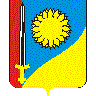 АДМИНИСТРАЦИЯ НИКОЛАЕВСКОГО СЕЛЬСКОГО ПОСЕЛЕНИЯ ЩЕРБИНОВСКОГО РАЙОНАПОСТАНОВЛЕНИЕАДМИНИСТРАЦИЯ НИКОЛАЕВСКОГО СЕЛЬСКОГО ПОСЕЛЕНИЯ ЩЕРБИНОВСКОГО РАЙОНАПОСТАНОВЛЕНИЕот _____________                                                 №___________село Николаевкасело НиколаевкаПРИЛОЖЕНИЕУТВЕРЖДЕНпостановлением администрацииНиколаевского сельского поселенияЩербиновского района      от _________ № __________Место для печати органа,в котором муниципальный служащий замещал должность перед увольнением__________________________(подпись, инициалы, фамилия и должность уполномоченного регистрировать заявления)N п/пДата зачисленияДата увольненияЗамещаемая должностьНаименование организацииПродолжительность службы (работы)Продолжительность службы (работы)Продолжительность службы (работы)N п/пДата зачисленияДата увольненияЗамещаемая должностьНаименование организациилетмесяцевдней123456781. Должности, периоды службы (работы) в которых включаются в стаж муниципальной службы1. Должности, периоды службы (работы) в которых включаются в стаж муниципальной службы1. Должности, периоды службы (работы) в которых включаются в стаж муниципальной службы1. Должности, периоды службы (работы) в которых включаются в стаж муниципальной службы1. Должности, периоды службы (работы) в которых включаются в стаж муниципальной службы1. Должности, периоды службы (работы) в которых включаются в стаж муниципальной службы1. Должности, периоды службы (работы) в которых включаются в стаж муниципальной службы1. Должности, периоды службы (работы) в которых включаются в стаж муниципальной службы11.22.2. Отдельные должности руководителей и специалистов на предприятиях, в учреждениях и организациях, опыт и знание работы в которых были необходимы для выполнения должностных обязанностей по замещаемой должности муниципальной службы (не должны превышать пять лет)2. Отдельные должности руководителей и специалистов на предприятиях, в учреждениях и организациях, опыт и знание работы в которых были необходимы для выполнения должностных обязанностей по замещаемой должности муниципальной службы (не должны превышать пять лет)2. Отдельные должности руководителей и специалистов на предприятиях, в учреждениях и организациях, опыт и знание работы в которых были необходимы для выполнения должностных обязанностей по замещаемой должности муниципальной службы (не должны превышать пять лет)2. Отдельные должности руководителей и специалистов на предприятиях, в учреждениях и организациях, опыт и знание работы в которых были необходимы для выполнения должностных обязанностей по замещаемой должности муниципальной службы (не должны превышать пять лет)2. Отдельные должности руководителей и специалистов на предприятиях, в учреждениях и организациях, опыт и знание работы в которых были необходимы для выполнения должностных обязанностей по замещаемой должности муниципальной службы (не должны превышать пять лет)2. Отдельные должности руководителей и специалистов на предприятиях, в учреждениях и организациях, опыт и знание работы в которых были необходимы для выполнения должностных обязанностей по замещаемой должности муниципальной службы (не должны превышать пять лет)2. Отдельные должности руководителей и специалистов на предприятиях, в учреждениях и организациях, опыт и знание работы в которых были необходимы для выполнения должностных обязанностей по замещаемой должности муниципальной службы (не должны превышать пять лет)2. Отдельные должности руководителей и специалистов на предприятиях, в учреждениях и организациях, опыт и знание работы в которых были необходимы для выполнения должностных обязанностей по замещаемой должности муниципальной службы (не должны превышать пять лет)2.1.2.2.Всего____________________________(орган)Председателю комиссии по назначению пенсии за выслугу лет лицам, замещавшим муниципальные должности и должности  муниципальной службы в Николаевском сельском поселении Щербиновского районаМесто для печати органа,в котором муниципальный служащий замещал должность перед увольнением__________________________(подпись, инициалы, фамилия и должность уполномоченного регистрировать заявления)Место для печати органа,в котором муниципальный служащий замещал должность перед увольнением__________________________(подпись, инициалы, фамилия и должность уполномоченного регистрировать заявления)